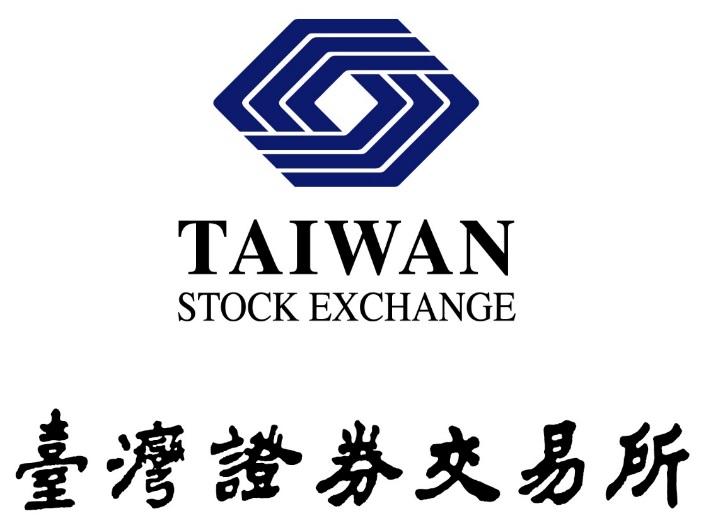 「網路整合-申請競價設備連線及異動作業」手冊臺灣證券交易所電腦作業部中華民國108年05月10日目    錄作業說明………………………………………………………………………………3各業務之連線規………………………………………………………………………4集中市場連線規範………………………………………………………………………4櫃檯市場連線規範………………………………………………………………………6「FIX通訊協定作業平台」之使用規定……………………………………………8「FIX通訊協定作業平台」使用方式…………………………………………………8FIX線路申請作業要點…………………………………………………………………9「TCP/IP證券交易資訊網路」及「主機共置服務網路」之使用規定…………10「TCP/IP證券交易資訊網路」及「主機共置服務網路」使用方式………………10線路申請作業要點 ……………………………………………………………………12證券商備援系統連線 ………………………………………………………………13證券商交易主機搬遷連線異動作業程序 …………………………………………14適用時機 ………………………………………………………………………………14證券商配合事項 ………………………………………………………………………14競價設備新增異動作業步驟 ………………………………………………………15開業/ 增加(含恢復)競價設備 / 撤銷競價設備 / 移線等異動之申請作業 ……15核准 ……………………………………………………………………………………15連線建置與測試 ………………………………………………………………………15上線作業 ………………………………………………………………………………15Socket port自動測試系統 ………………………………………………………16注意事項 ………………………………………………………………………………16競價設備連線異動申請表 ……………………………………………………………16競價設備配置表 ………………………………………………………………………16連線測試時間 …………………………………………………………………………16連線測試作業 …………………………………………………………………………16確認測試結果 …………………………………………………………………………17常見的問題(FAQ) …………………………………………………………………18附件一、競價設備連線及異動作業申請函 …………………………………………………20二、競價設備連線及異動申請表 ………………………………………………………21三、FIX 連線競價設備配置表 …………………………………………………………22四、FIX 連線競價設備上線確認表 ……………………………………………………23五、完成線路測試證明書 ………………………………………………………………25六、TMP競價設備Socket Port配置表 ………………………………………………26七、TMP Socket Port備援申請表 ……………………………………………………27八、TMP連線競價設備上線確認表 ……………………………………………………28九、TCP/IP證券交易網路線路申請點檢表……………………………………………29十、主機共置服務用戶檢點表 …………………………………………………………30作業說明證券交易使用線路包括「TCP/IP證券交易資訊網路」及「主機共置服務網路」之交易線路，與本公司主機連線有關競價設備連線及異動作業之申請，皆比照本手冊作業規範，由於分屬兩種不同的網路連線架構，故部分作業有所差異。證券交易資訊網路提供FIX(Financial Information eXchange)與TMP(Transaction Message Protocol)二種連線方式供證券商選擇，於本手冊後續章節中，分別以「FIX連線」與「TMP連線」表示。辦理「申請競價設備連線及異動作業」前，請詳讀各業務之連線規範(第二章)、「FIX通訊協定作業平台」之使用規定(第三章)、「TCP/IP證券交易資訊網路」及「主機共置服務網路」之使用規定(第四章)各章節，填寫『競價設備連線及異動申請表』(附件二)及『FIX連線競價設備配置表』 (附件三)或 『 TMP競價設備Socket Port配置表』(附件六)後，再依作業步驟(第七章)辦理。「申請競價設備連線及異動作業」之作業步驟，於連線建置與測試階段分為FIX連線與TMP連線兩部份。辦理「申請競價設備連線及異動作業」時，以『競價設備連線及異動作業申請函』(附件一)，並附『競價設備連線及異動申請表』及『 FIX連線競價設備配置表』或 『TMP競價設備Socket Port配置表』。證券商辦理「申請競價設備連線及異動作業」，集中市場業務請寄至臺灣證券交易所，櫃檯市場業務請寄至櫃檯買賣中心，並由該中心自行處理。各業務之連線規範集中市場連線規範競價設備使用數量FIX連線每一家證券商（總、分公司合併計算）目前能申請集中市場 2~80套, FIX Session不能申     請1 套FIX Session，以確保不因單1套FIX Session異常而影響作業正常運作。第9~80套收費FIX Session,需在前8套收費FIX Session流量單位都到達最大值10個流量 單位時，才可申請。如為權證流動量提供者集中市場可再多1~20套，即可申請2~100套FIX Session。每家總（分）公司於每一套FIX Session，至多申請10流量單位，至少4流量單位，每流量單位為20筆/秒，成交回報（申請的證券商代號一定要有成交回報）不納入流量單位計算。     每一套連線提供10,000筆之基本委託量；總委託量超過10,000筆者，超過部分每筆收變動費用。     權證流動量提供者，每一套FIX Session，以權證檔數40檔為1個流量單位，至多申請10流量單位，至少4流量單位。第1套FIX Session優惠線路前6個流量單位免費，之後每1個流量單位需收費，委託流量不收費。第2-20套權證流動量FIX Session需已申請的權證流動量FIX Session流量單位都到達最大10流量單位時，才可申請。須專用及事先進行申報，若使用於非權證造市加計委託流量費用。申報權證流量提供者證券商需自行申報B97檔，B98檔可查詢是否申報成功。收費標準請洽資訊服務部 何小姐02-81013396。 TMP連線視實際業務需要之數量申請使用競價終端機。每家總（分）公司至多二組檔案傳輸（送/收）與成交回報。競價設備連線種類FIX連線連線方式：證券商可以使用現有「TCP/IP證券交易資訊網路」之交易線路，申請FIX Session與證交所連線。證券商也可透過「主機共置服務網路」之交易線路，申請FIX Session與證交所連線。連線備援方式：「TCP/IP證券交易資訊網路」提供虛擬通道（Tunnel）自動備援機制，「TCP/IP證券交易資訊網路」連線路由器（Router）透過其所設定之不同虛擬通道（Tunnel）自動備援（每一線路固定建置七個虛擬通道（Tunnel），其中各二個虛擬通道（Tunnel）連接證交所端三個資訊中心，連接同一中心的兩個虛擬通道（Tunnel）具備互相備援用功能）。虛擬通道7（Tunnel 7）連接證交所測試主機，此虛擬通道（Tunnel 7）不具備援功能。(2)「主機共置服務網路」因架構不同並無提供連線自動備援機制。Socket Port備援：Socket Port皆提供同一FIX Session共用兩個IP之備援機制。「TCP/IP證券交易資訊網路」另可使用兩家電信公司之實體電路，使用同一Socket Port No.。不同電信公司之實體電路備援：「TCP/IP證券交易資訊網路」提供同一FIX Session可使用兩家電信公司之實體電路（兩個IP），使用同一Socket Port No.之備援機制。「主機共置服務網路」因架構不同並無提供不同電信公司之實體電路備援機制。第一次申請FIX連線須至少申請兩套FIX Session，以確保不因任一路FIX Session異常而影響作業正常運作。線路說明：「TCP/IP證券交易資訊網路」用之路由器（Router）、防火牆（Firewall）等網路設備相關規定與下述之TMP連線相同，但須新增10.12.3.23（集中市場）、10.12.3.33（櫃買市場）及10.12.3.143（第一資訊中心FIX測試系統）等路由設定。「主機共置服務網路」用之路由器（Router）、防火牆（Firewall）等網路設備相關規定與下述之TMP連線相同，但須新增10.22.3.23（集中市場）、10.22.3.33（櫃買市場）等路由設定。TMP連線連線方式：證券商之競價設備透過該公司之主機，經由「TCP/IP證券交易資訊網路」或「主機共置服務網路」與證交所連線。連線備援方式：「TCP/IP證券交易資訊網路」提供虛擬通道（Tunnel）自動備援機制，「TCP/IP證券交易資訊網路」連線路由器（Router）透過其所設定之不同虛擬通道（Tunnel）自動備援（每一線路固定建置七個虛擬通道（Tunnel），其中各二個虛擬通道（Tunnel）連接證交所端三個資訊中心，連接同一中心的兩個虛擬通道（Tunnel）具備互相備援用功能）。虛擬通道7（Tunnel 7）連接證交所測試主機，此虛擬通道（Tunnel 7）不具備援功能。「主機共置服務網路」因架構不同並無提供連線自動備援機制。主機連線Socket Port備援：提供成交回報與檔案傳輸功能之Socket Port備援。實體線路及網路設備「TCP/IP證券交易資訊網路」提供證券商、期貨商、債券及票券商端連線到電信網路的連線，可與櫃檯市場、期貨市場共用線路。「TCP/IP證券交易資訊網路」每一線路固定提供七個虛擬通道（Tunnel），二個虛擬通道（Tunnel）連線證交所第一資訊中心、二個虛擬通道（Tunnel）連線證交所第二資訊中心、二個虛擬通道（Tunnel）連線證交所遠第三資訊中心及虛擬通道7（Tunnel 7）連線證交所測試主機。「主機共置服務網路」每個市場均以個別專線連線。「主機共置服務網路」視租用機櫃數量，原則每個機櫃均提供一路實體線路。路由器（Router）防火牆（Firewall）需為專用，不得連接其他任何網路，相關規定如下：專屬路由器（Router）Router需為專用，不得連接其他任何網路。Router需至少有一WAN Port（Frame-Relay介面）、一LAN Port之介面，另可依備援需求選購ADSL等介面。Router參考型號，如CISCO 1900、CISCO 2900系列等同級產品。Router可依需求選擇自備或向電信公司租用。Router需開放PING、SNMP PROTOCOL Read Only及Udp 161,162 Port。專屬防火牆防火牆需為專用，不得連接其他任何網路。其作業系統最好為非開放式、安全、及時、內建之作業平台，使駭客不易入侵。可提供至少2個10/100BaseT乙太網路埠。可提供每秒20Mbps傳輸速度。可在防火牆偵測駭客攻擊時提供即時的警告訊號(Alert)。可提供資料流(Flood)之防護，以防止非法駭客入侵,並能有效的預防 IP Address Spoofing,以防止偽裝或仿冒之封包通過防火牆。具備預防拒絕服務攻擊（Denial-of-Service Attacks ）之功能，同時保護防火牆與後端伺服器、用戶端，以防受到駭客的攻擊與破壞。支援ARP, TCP/IP, UDP, ICMP, PPPoE Client, HTTP, RADIUS, IPSec NAT Traversal等協定。櫃檯市場連線規範競價設備使用數量FIX連線每一家證券商（總、分公司合併計算）目前能申請集中市場 2~10套, FIX Session不能申請1 套FIX Session，以確保不因單1套FIX Session異常而影響作業正常運作。第5套收費FIX Session,需在前4套收費FIX Session流量單位都到達最大值10個流量 單位時，才可申請。每家總（分）公司於每一套FIX Session，至多申請10流量單位，至少4流量單位，每流量單位為20筆/秒，成交回報（申請的證券商代號一定要有成交回報）不納入流量單位計算。收費標準請洽資訊部 郭先生02-23666187。     TMP連線視實際業務需要之數量申請使用競價終端機。每家總（分）公司至多二組檔案傳輸（送/收）與成交回報。 競價設備連線種類FIX連線連線方式：證券商可以使用現TMP線路申請FIX Session，或透過「主機共置服務網路」與證交所連線。（第三資訊中心暫不提供FIX連線相關測試）。連線備援方式：「TCP/IP證券交易資訊網路」提供虛擬通道（Tunnel）自動備援機制，「TCP/IP證券交易資訊網路」連線路由器（Router）透過其所設定之不同虛擬通道（Tunnel）自動備援（每一線路固定建置七個虛擬通道（Tunnel），其中各二個虛擬通道（Tunnel）連接證交所端三個資訊中心，連接同一中心的兩個虛擬通道（Tunnel）具備互相備援用功能）。虛擬通道7（Tunnel 7）連接證交所測試主機，此虛擬通道（Tunnel 7）不具備援功能。「主機共置服務網路」因架構不同並無提供連線自動備援機制。Socket Port備援：Socket Port皆提供同一FIX Session共用兩個IP之備援機制。「TCP/IP證券交易資訊網路」另可使用兩家電信公司之實體電路，使用同一Socket Port No. 。不同電信公司之實體電路備援：「TCP/IP證券交易資訊網路」提供同一FIX Session可使用兩家電信公司之實體電路（兩個IP），使用同一Socket Port No.之備援機制。「主機共置服務網路」因架構問題並無提供不同電信公司之實體電路備援機制。第一次申請FIX連線須至少申請兩套FIX Session，以確保不因任一路FIX Session異常而影響作業正常運作。線路說明：「TCP/IP證券交易資訊網路」用之路由器（Router）、防火牆（Firewall）等網路設備相關規定與下述之TMP連線相同，但須新增10.12.3.23（集中市場）、10.12.3.33（櫃買市場）及10.12.3.143（第一資訊中心FIX測試系統）等路由設定。「主機共置服務網路」用之路由器（Router）、防火牆（Firewall）等網路設備相關規定與下述之TMP連線相同，但須新增10.22.3.23（集中市場）、10.22.3.33（櫃買市場）。TMP連線連線方式：證券商之競價設備透過該公司之主機，經由「TCP/IP證券交易資訊網路」或透過「主機共置服務網路」與證交所連線。連線備援方式：「TCP/IP證券交易資訊網路」提供虛擬通道（Tunnel）自動備援機制，「TCP/IP證券交易資訊網路」連線路由器（Router）透過其所設定之不同虛擬通道（Tunnel）自動備援（每一線路固定建置七個虛擬通道（Tunnel），其中各二個虛擬通道（Tunnel）連接證交所端三個資訊中心，連接同一中心的兩個虛擬通道（Tunnel）具備互相備援用功能）。虛擬通道7（Tunnel 7）連接證交所測試主機，此虛擬通道（Tunnel 7）不具備援功能。「主機共置服務網路」無提供連線自動備援機制。主機連線Socket Port備援：提供成交回報與檔案傳輸功能之Socket Port備援。線路說明：「TCP/IP證券交易資訊網路」TMP連線用之路由器（Router）、防火牆（Firewall）等網路設備相關規定，須新增10.12.3.21（集中市場）、10.12.3.31（櫃買市場）及10.12.3.39（第三資訊中心測試系統）等路由設定。「主機共置服務網路」TMP連線用之路由器（Router）、防火牆（Firewall）等網路設備相關規定，須新增10.22.3.21（集中市場）、10.22.3.31（櫃買市場）。實體線路及網路設備「TCP/IP證券交易資訊網路」提供證券商、期貨商、債券及票券商端連線到電信網路的連線，可與櫃檯市場、期貨市場共用線路。「TCP/IP證券交易資訊網路」每一線路固定提供七個虛擬通道（Tunnel），二個虛擬通道（Tunnel）連線證交所第一資訊中心、二個虛擬通道（Tunnel）連線證交所第二資訊中心、二個虛擬通道（Tunnel）連線證交所第三資訊中心及虛擬通道7（Tunnel 7）連線證交所測試主機。「主機共置服務網路」每個市場均以個別專線連線。「主機共置服務網路」視租用機櫃數量，原則每個機櫃均提供一路實體線路。路由器（Router）、防火牆（Firewall）需為專用，不得連接其他任何網路，相關規定如下：專屬路由器（Router）Router需為專用，不得連接其他任何網路。Router需至少有一WAN Port（Frame-Relay介面）、一LAN Port之介面，另可依備援需求選購ADSL等介面。Router參考型號，如CISCO 1900、CISCO 2900系列等同級產品。Router可依需求選擇自備或向電信公司租用。Router需開放PING、SNMP PROTOCOL Read Only及Udp 161,162 Port。專屬防火牆防火牆需為專用，不得連接其他任何網路。其作業系統最好為非開放式、安全、及時、內建之作業平台，使駭客不易入侵。可提供至少2個10/100BaseT乙太網路埠。可提供每秒20Mbps傳輸速度。可在防火牆偵測駭客攻擊時提供即時的警告訊號(Alert)。可提供資料流(Flood)之防護，以防止非法駭客入侵,並能有效的預防 IP Address Spoofing,以防止偽裝或仿冒之封包通過防火牆。具備預防拒絕服務攻擊（Denial-of-Service Attacks）之功能，同時保護防火牆與後端伺服器、用戶端，以防受到駭客的攻擊與破壞。支援ARP, TCP/IP, UDP, ICMP, PPPoE Client, HTTP, RADIUS, IPSec NAT Traversal等協定。「FIX通訊協定作業平台」之使用規定「FIX通訊協定作業平台」使用方式證券商端IP位址（Source IP與交易所進行連線交易時使用）一條FIX線路分配一個正式交易用的IP（固定IP）位址「TCP/IP證券交易資訊網路」一條FIX線路分配一個正式交易用的IP（固定IP）位址及一個測試用IP位址（固定IP）。「主機共置服務網路」一條FIX線路分配一個正式交易用的IP（固定IP）位址無提供測試用IP。IP位址於申請時由證交所指定。不同的FIX線路使用不同IP位址。證券商可視需要使用多個IP位址 (申請多條FIX線路) 。同一證券商之多個營業據點可共用一個IP位址 (同一條FIX線路)。FIX Socket Port申請規範每一家證券商（總、分公司合併計算）目前能申請集中市場2~80套,櫃買市場2~10套FIX Session不能申請1套FIX Session，以確保不因單1套FIX Session異常而影響作業正常運作。第9~80套收費FIX Session需在前8套收費FIX Session流量單位都到達最大值10個流量單位時，才可申請。如為權證流動量提供者集中市場可再多1~20套，即可申請2~100套。每家總（分）公司於每一套FIX Session，至多申請10流量單位，至少4流量單位，每流量單位為20筆/秒，成交回報（申請的證券商代號一定要有成交回報）不納入流量單位計算。每一套連線提供10,000筆之基本委託量；總委託量超過10,000筆者，超過部分每筆收變動費用。權證流動量提供者，每一套FIX Session，以權證檔數40檔為1個流量單位，至多申請10流量單位，至少4流量單位。第1套FIX Session優惠線路前6個流量單位免費，之後每1個流量單位需收費，委託流量不收費。第2-20套權證流動量FIX Session需已申請的權證流動量FIX Session流量單位都到達最大10流量單位時，才可申請。須專用及事先進行申報，若使用於非權證造市加計委託流量費用。申報權證流量提供者證券商需自行申報B97檔，B98檔可查詢是否申報成功。「FIX連線競價設備配置表」之FIX版本欄位請務必勾選，同一套FIX Session只可選擇同一版本。FIX Socket Port撤銷規範    異動FIX連線中的證券商端交易IP時需另提申請（須設定不同Socket port No.及Socket ID再    撤銷該套FIX連線。移線作業    FIX連線方式不提供移線申請，需以同時申請新增、撤銷作業方式提出申請。更改FIX Socket ID   單一營業據點只有一個FIX Socket Port，申請更改該FIX Socket Port之Socket ID時，必須申   請撤銷該Socket Port及對應之所有委託流量單位，再申請另一個FIX Socket Port與其對應之委   託流量單位並進行測試、上線。合併受讓作業    於證券商之FIX競價設備原設定，含mapping、流量等皆不變的情況下，只需來函證交所及說明何    時為合併受讓基準日及前述mapping等不變，不需另提測試申請。證交所端IP位址（Destination IP）「TCP/IP證券交易資訊網路」集中市場主機端使用FIX Destination IP為 .23。櫃買市場主機端使用FIX Destination IP為 .33。測試系統主機端使用FIX Destination IP為 .143。「主機共置服務網路」集中市場主機端使用FIX Destination IP為 10.22.3.23。櫃買市場主機端使用FIX Destination IP為 10.22.3.33。FIX Socket Port No.申請規則TWSE(28001~28999)、OTC(38001~38999)，Socket Port No.可不連續使用。其餘填寫規定請參閱附件三（FIX連線競價設備配置表）之欄位填寫說明。測試環境第一資訊中心：FIX Socket Port No.申請規則為TWSE(29001~29999)、OTC(39001~39999)，Socket Port No.可不連續使用。FIX SocketID等填寫方式請詳參「FIX連線競價設備配置表」之欄位填寫說明。「主機共置服務網路」無提供測試環境，終端機需利用「TCP/IP證券交易資訊網路」之測試環境先完成測試。FIX線路申請作業要點   請詳參第四章第二節「TCP/IP證券交易資訊網路」及「主機共置服務網路」線路申請作業要點。「TCP/IP證券交易資訊網路」及「主機共置服務網路」之使用規定「TCP/IP證券交易資訊網路」及「主機共置服務網路」使用方式證券商端IP位址（Source IP，與交易所進行連線交易時使用）一條Line分配一個正式交易用的IP（固定IP）位址「TCP/IP證券交易資訊網路」一條線路分配一個正式交易用的IP（固定IP）位址及一個測試用IP位址（固定IP）。「主機共置服務網路」一條線路分配一個正式交易用的IP（固定IP）位址無提供測試用IP。IP位址於申請時由證交所指定。不同的Line使用不同IP位址。證券商可視需要使用多個IP位址 (申請多條Line連線) 。可多家總分公司共用一個IP位址 (同一條Line)。證交所端IP位址（Destination IP），以交易所公佈之IP 為Destination IP「TCP/IP證券交易資訊網路」集中市場主機端TMP連線IP為 .21。櫃台市場主機端TMP連線IP為 .31。測試系統主機端TMP連線IP為 .39。集中市場主機端使用FIX Destination IP為 .23。櫃買市場主機端使用FIX Destination IP為 .33。測試系統主機端使用FIX Destination IP為 .143。「主機共置服務網路」集中市場主機端TMP連線IP為 10.22.3.21。櫃台市場主機端TMP連線IP為 10.22.3.31。集中市場主機端使用FIX Destination IP為 10.22.3.23。櫃買市場主機端使用FIX Destination IP為 10.22.3.33。證券商端 Socket Port功能分配線路與Socket port「TCP/IP證券交易資訊網路」每一條Line可各別進行集中市場或櫃檯市場交易，也可同時兩種市場交易混合使用，只需分配在不同Socket port上進行。「主機共置服務網路」每一條Line專線專用，需各別進行集中市場或櫃檯市場交易，無法同時兩種市場交易混合使用。每一個Socket Port之使用，於集中市場、櫃檯市場或測試系統其功能均為固定，彼此不能混用。不同的功能分配在不同的Socket Port上進行。一家總(分)公司可使用二個檔案傳輸傳送、接收（或與其他分公司合併使用），二個成交回報（或與其他分公司合併使用），多個委託下單。TMP Socket port No.共有，前是市場區分碼，後是功能區分碼，其說明如下：集中市場TMP Socket port No.２１ __ __ １→FT IN (送-證券商端)２１ __ __ ２→FT OUT(收-證券商端)２１ __ __ ３→成交回報２１ __ __ ４→委託輸入２１ __ __ ５           ″           ″２１ ９ ９ ９→委託輸入櫃台市場TMP Socket port No.３１ __ __ １→FT IN (送-證券商端)３１ __ __ ２→FT OUT(收-證券商端)３１ __ __ ３→成交回報３１ __ __ ４→委託輸入３１ __ __ ５           ″           ″３１ ９ ９ ９→委託輸入測試系統  申請第三資訊中心測試用Socket port數量，請勿多於連接本公司第一資訊中心線上系統之數量，而其Socket port No前與現行測試用之編碼相同（eq.29XXX.39XXX.59XXX）後編碼請與 貴總分公司連接本公司第一資訊主中心之該功能 Socket port相同。集中市場Socket port No.２９ __ __ １→FT IN (送-證券商端)２９ __ __ ２→FT OUT(收-證券商端)２９ __ __ ３→成交回報２９ __ __ ４→委託輸入２９ __ __ ５           ″           ″２９ ９ ９ ９→委託輸入櫃台市場Socket port No.３９ __ __ １→FT IN (送-證券商端)３９ __ __ ２→FT OUT(收-證券商端)３９ __ __ ３→成交回報３９ __ __ ４→委託輸入３９ __ __ ５           ″           ″３９ ９ ９ ９→委託輸入 Socket Port No後之功能區分碼說明如下（後為000不能使用）Socket Port No後_ _ 1可為001、011、021……作檔案傳輸傳送Socket Port No後_ _ 2可為002、012、022……作檔案傳輸接收Socket Port No後_ _ 3可為003、013、023……作成交回報Socket Port No後_ _ 4可為004，014、024……委託輸入Socket Port No後_ _ 5可為005，015、025……委託輸入Socket Port No後_ _ 6可為006，016、026……委託輸入Socket Port No後_ _ 7可為007，017、027……委託輸入Socket Port No後_ _ 8可為008，018、028……委託輸入Socket Port No後_ _ 9可為009，019、029……委託輸入Socket Port No後_ _ 0可為010，020、030……委託輸入FIX Socket port No 共有，前是市場區分碼，後是功能區分碼，其說明如下：集中市場FIX Socket port No.２８ __ __ 1           ″           ″２８ ９ ９ ９櫃台市場FIX Socket port No.３８ __ __ 1           ″           ″３８ ９ ９ ９測試系統集中市場FIX Socket port No.２９ __ __ １           ″           ″２９ ９ ９ ９櫃台市場FIX Socket port No.３９ __ __ １           ″           ″３９ ９ ９ ９ 每一Socket port之功能不得更改，即使不使用也應空著，不可移作他用。線路申請作業要點使用「TCP/IP證券交易資訊網路」填妥『證券期貨周邊單位資訊整合案－網路整合線路申請表』及『XX電信股份有限公司業務租用及異動申請書』，【每一線路各填一份表單】並蓋好大小章後送（寄）至證交所電腦作業部，由證交所代為轉送電信公司。電信公司營運處通知繳費。證交所回覆『證券期貨周邊單位資訊整合案－網路整合線路申請表』，及告知線路號碼及WAN IP位址。取得線路號碼及WAN IP位址後可先填送Socket Port等相關資料（附件六等）函送證交所，同批次申請資料，若非於申請時申明，不可分批上線。電信公司線路安裝。線路設定及測試。TCP/IP 交易資訊網路資訊測試。數據線路申裝連絡電話：中華電信數據通信分公司聯絡窗口02-23445568#727遠傳電信公司聯絡窗口0955-566369台灣固網電信公司聯絡窗口0922441397 使用「主機共置服務網路」，線路申請，需於主機共置用戶服務系統電子平台作業，請另參考『主機共置用戶服務系統前台使用說明書』。證交所電腦作業部第六組  02-23272216    02-23272155。證券商備援系統連線證券商申請將該公司備援交易系統與本公司交易系統主機連線，請依據本公司九十一年六月十九    日臺證（九一）交字第二００八七一號公告事項第二、三項辦理。說明如下：證券商設置主機（含主、備援系統）之場地可在非營業處所。證券商之系統若有IDC機房（主機代管）或Outsourcing（委外處理）情形，需依本公司臺證稽字第0920300133號函「建立證券商資通安全檢查機制」之內容，強化電腦系統管理。證券商經由主機連線與本公司進行之交易作業，不論證券商電腦系統之管理模式為自行管理或委外管理，如有糾紛，證券商皆須自行負責。證券商之交易主機具備援措施即可。本公司提供給證券商使用之備援終端設備，可視為證券商之備援措施。備援方式有Socket Port備援及線路備援。採用Socket Port備援方式申請專線連接備援系統，並向本公司申請備援Socket Port，建置於該專線上。備援Socket Port平時處於未連線，用於特定專線或連接該專線之主機故障時使用，即備援Socket Port可用於線路備援或系統備援。申請備援Socket Port連線，請填寫本手冊附件七。證券商欲使用備援系統時，不論是假日測試或正式啟用，啟動與還原連線皆須通知本公司機房人員同步以手動方式切換。第六章  證券商交易主機搬遷連線異動作業程序適用時機 當證券商使用線上交易主機，停機後搬遷至新機房再使用新線路，以致新線路無法事先測試、應於次一營業日即需上線使用。證券商配合事項事先於新機房申請新數據線路，線路數量必須與舊機房所使用之數量相同，新線路上Socket Port使用之次序必須與舊線上之次序一致。正式搬遷前二週須來函提供證交所電作部新舊線路號碼對照表。交易主機遷移後，儘量配合證交所舉辦之市場會測以進行連線測試，確保每一Socket Port連線正常。證券商無需進行Socket Port自動測試。有關改建Socket Port相關作業時程，請證券商事先協調證交所及電信公司。第七章　競價設備新增異動作業步驟開業/增加(含恢復)競價設備/撤銷競價設備/移線等異動之申請作業證券商填寫”競價設備連線及異動申請表”及” FIX連線競價設備配置表”或”TMP競價設備Socket Port配置表”。 集中市場業務發文(來文格式如附件一”競價設備連線及異動作業申請函”)證交所，櫃檯市場業務發文櫃檯買賣中心。申請TCP/IP連線且需進行主機連線應用系統測試者，請增加填寫乙份”TMP競價設備Socket Port配置表”或“FIX連線競價設備配置表”，業務類別請正確勾選。如需建置主機連線Socket Port備援，則於發文申請時需另附“TMP Socket Port備援申請表”（附件七）。總分公司調整競價設備數目之申請作業，可利用增加競價設備與撤銷競價設備之申請作業方式，來調整總分公司的競價設備數目。核准證交所於接獲申請案件後，將於回覆同意函後，由電腦作業部儘速配合辦理。電腦作業部收到相關申請表單後，編製連線申請序號，並登記收文紀錄。撤銷競價設備申請作業，證交所電腦作業部於確認無誤後，配合將該設備自線上系統移除。各項異動作業則需視實際狀況進行各項後續步驟。連線建置與測試連線資料建置：由證交所電腦作業部建置證交所端連線資料。證券商可於證交所電腦作業部回覆後，依指定之IP等，設定路由器及防火牆等相關設備。連線測試：證券商於線路安裝完畢後，測試線路是否連線正常。證券商於收到核准函後,接收電腦作業部傳送E-Mail,通知可開始做Socket port測試。證券商可於開始測試時間60天內(含例假日),主動利用主機連線應用系統,藉由證交所的Socket Port自動測試系統（請見第八章）進行Socket port測試。證券商因集中市場開業所進行之Socket port測試,於完成測試後,由證交所電腦作業部傳真”完成線路測試證明書”與證券商,供證券商向證交所交易部申請開業時使用,範本見附件五。上線作業證券商與證交所電腦作業部約定上線時間。不論何種連線方式，證券商均須於上線前三日（不含例假日），發函證交所或櫃買中心並附上線確認表進行確認。欲參加假開盤測試之證券商，需於上線前一日下午與證交所電腦作業部操管中心(電話02-23273222)聯繫，並於上線當日早上06：20進行假開盤測試。第八章   Socket Port自動測試系統有關改採Socket Port自動測試系統，證券商在申請競價設備連線及異動作業流程中，需要配合與注意相關的事項。競價設備連線異動申請表為了便於通知證券商可以進行Socket Port測試的時間與得知測試結果，將採透過E-Mail的方式與證券商聯繫；因此，在填寫「競價設備連線及異動申請表」時，必須加上證券商可接收到的E-Mail Address。競價設備配置表證券商在填寫配置表上的密碼欄位時，必須特別注意有關密碼於「測試作業時」與「上線作業時」之區分，需注意事項如下：「測試作業時」與「上線作業時」兩者使用的密碼完全不相關。測試作業時：申請將做測試的每一個Socket Port，都要給一個唯一的測試用密碼值，同一營業據點不可重複，填寫在「競價設備配置表」上的密碼欄位。若測試密碼對應錯誤，證券商會接收到錯誤訊息「Status-Code=04：檢查並更正KEY-VALUE」，表示使用的密碼錯誤。上線作業時：若為開業、增加競價設備：	線上系統會將密碼預設為9999。若為移線：線上系統會與先前使用的密碼一致，不會做更動。密碼修改：證券商於Socket Port上線後，請儘速自行連到證交所做密碼修改，線上系統不會自動修改預設密碼。密碼設定：線上系統所使用的Socket Port密碼不一定要唯一。（但Socket Port測試作業時密碼必須要唯一）。連線測試時間證券商於提出競價設備連線異動申請，在證交所收到申請文件並做完資源分配後，會以E-Mail方式通知證券商，收到後兩個工作天可開始進行測試。連線測試作業使用主機連線子系統的開機通知作業與登錄作業：證券商可採現行主機連線子系統的開機通知與登錄兩個作業，進行Socket Port自動測試。在證券商送出登錄訊息（包括測試用密碼值）之後，若檢查資料無誤，證交所端會送給證券商端「進入離線狀態訊息(Status-Code=86)」，以此表示該Socket Port已經測試成功。（註：最後正式測試結果，會以E-Mail回覆證券商。）提供證券商60天(含例假日)自動測試時間：在「Socket Port測試作業」可開始做測試的日期起60天內(含例假日)，證券商於每個營業日下午2點到5點（FIX Socket Port為3點到5點），皆可進行測試作業，若測試不成功，可於第二天同樣時間繼續做測試，直到測試成功；若證券商在60天內(含例假日)尚未完成測試，則必須聯絡證交所電腦作業部第六組連線作業人員，重新建置測試資料，方可繼續進行Socket Port自動測試。證券商測試異常情況處理：若未順利完成測試，請儘速通知證交所電腦作業部第六組連線作業人員，協助解決測試異常問題。證券商在排除異常情況之後，還是可繼續進行Socket Port自動測試。確認測試結果證券商於Socket Port連線測試後，不論測試成功或測試失敗，皆會收到證交所寄發的回覆測試結果E-Mail，通知證券商申請的Socket Port測試結果，以做為最後判斷測試結果的依據。證券商需成功完成申請的Socket Port測試方可進行上線作業；若需要「完成線路測試證明書」，則可聯繫證交所電腦作業部第六組連線作業人員02-23272216莊先生；02-23272204謝先生；02-23272108張先生，傳真證明書予證券商。第九章 常見的問題(FAQ)TCP/IP證券交易資訊網路證券商因營業據點遷址而需異動線路，若仍使用原線路(即線路號碼不變)，則證券商只需向電信公司辦理線路遷移即可；若欲測試連線是否正常，則可在作業時間內(當日為交易日)，自行進行檔案雙向傳輸，且於下一交易日進行假開盤；若以先建後拆，則須以新營業據點先向電信公司申請新線路，再向本公司申請辦理競價設備連線異動，於新址正式營業日轉換上線，原址舊線路則向電信公司辦理拆除。線路申請作業時程估計：申請線路收件日                                        0 工作日審核、IP配置及送電信公司收件                     +4~ +5工作日    （送件電信公司含親送、傳真及e-mail） 電信公司收件至線路竣工                           +10~ +20工作日     (若歸責於電信公司相關作業時不在此限) 證交所路由器設定及資料傳真                       +2~ +3工作日競價設備申請作業時程估計：申請競價設備收件日                                    0工作日進行資源分配及資料建置                           +5~ +7工作日Socket Port測試完成及上線                        +8~ +10工作日(證券公司未立即進行測試及上線者不在此限)集中市場業務上線，證券商須於上線前3日（不含例假日），發函證交所或櫃買中心並附上線確認表申請上線作業。證券商進行營業讓與，受讓證券商其競價設備所使用之線路或連線種類若未改變，免申請競價設備連線異動。證券商申請本手冊中集中市場之各項作業，請將申請函及相關表格資料函送證券交易所收(台北市信義路五段7號3樓)進行收件登錄；櫃檯市場業務向櫃檯買賣中心送件。主機共置服務網路何謂主機共置使用主機共置用戶的主機與交易所電腦主機放在同一地點，以高速區域網路（LAN）直接連線而不經過廣域網路（WAN），降低網路傳輸延遲時間，提升交易網路傳輸效率，且所有用戶主機接到交易主機的距離皆相同，符合公平性原則。申請主機共置的流程為何本業務採用電子化申請，需先與本公司簽訂服務契約，取得帳號後至「用戶服務系統」線上申請。可提供幾條連回用戶營業處所後端之點對點數據專線目前規劃4條，另有需求可再協商；可自行選用固網業者（中華電信、遠傳電信或台灣固網）及頻寬。行情與交易 100M 線路提供型式為何？ UTP或是光纖？線路100M是Cat6 UTP而非光纖連接。建置於 Co-Location 主機是否仍需透過防火牆連線交易所？是否仍需透過防火牆連回營業處所？依規定仍需透過防火牆連線本公司，基於資安重要性建議透過防火牆連回用戶營業處所，請用戶自行考量資訊安全之需要。針對交易或行傳線路的部分，可另外增租嗎？增租上限？ 初期每櫃已含供申請交易及行情傳輸使用之100Mbps線路各1路（考量客戶交易及行傳的備援需求，本服務開辦初期各免費增加提供1路100Mbps備援線路），將盡量配合用戶需求數量辦理增租，惟若增租達3條以上則費用已多於一個機櫃的費用。與本公司簽約直接連線取得交易資訊之用戶，不需要交易線路，是否可改為都是行情線路？或可降低服務費？本業務之基本服務即包含含供申請交易及行情傳輸使用之100Mbps線路各1路（考量備援需求，開辦起三年各免費增加提供1路100Mbps備援線路），因此無法改成全部行情線路，亦無提供不同收費。附件一  發文日期：                                    發文字號：競價設備連線及異動作業申請函受文者：□台灣證券交易所□中華民國證券櫃檯買賣中心（請擇一後刪除多餘文字）主旨：申請     市場競價設備連線異動作業，並檢附相關之文件表格，請　查照惠辦。說明：此次異動作業申請，檢送之文件表格計有：１．競價設備連線及異動作業申請表。２．_________________配置表___份。３．　　　競價設備上線確認表___份。（撤銷需指定下線日  期，新增或異動則不需檢附，閱畢刪除刮號內文字）證券股份有限公司　　　  分公司附件二              競價設備連線及異動申請表 (總﹑分公司請分別填表申請)          申請日期：__/__/__業務類別(擇一勾選) ：  □ 集中市場    □ 櫃檯市場連線類別(可複選)   ：  □ FIX連線       □ TMP連線異動類別           ：  請於「FIX連線競價設備配置表」或「TMP競價設備Socket Port配置表」                       內正確勾選。(以下資料由證交所填寫)附件三FIX連線競價設備配置表(FIX v.2)  (每一總分公司務必分別填寫)公司名稱：______________      總(分)公司代號： _________                      申請日期：__/__/__連線測試負責部門名稱：________________   總機電話：_________________業務類別(擇一勾選)：□集中市場 （線上系統）       □櫃買市場 （線上系統） □集中市場 （台北測試系統）   □櫃買市場 （台北測試系統）異動類別(不可複選)：□增加FIX連線（每一Socket port至多10流量單位，至少4流量單位）                       □撤銷該套FIX連線□流量單位異動                     備註____________________  申請本次連線之證券商端交易IP1： ____•____•____•____ ( 線路號碼：__________________ )  申請IP1備援之證券商端交易IP2： ____•____•____•____ ( 線路號碼：__________________ )欄位填寫說明暨注意事項：Socket ID之值請依序填寫兩位文數字，例如“A1”，同一營業據點之各Socket ID（含現有TCP/IP連線）均不可重複，且第一碼不可為Z、z及O、o，如證商使用Co-Lo(主機共置)專用交易IP，Socket ID第一碼必需使用英文大寫O或小寫o，非專用IP Socket ID第一碼不得使用英文大寫O或小寫o。Socket port no.使用規定請參考本手冊內容，集中市場與櫃檯市場使用之 Socket port no.範圍不同。每一家證券商（總、分公司合併計算）目前能申請集中市場2~80套,櫃買市場2~10套FIX Session（不能申請1套FIX Session，以確保不因單1套FIX Session異常而影響作業正常運作。）。第9~80套收費FIX Session需在前8套收費FIX Session流量單位都到達最大值10個流量單位時，才可申請。如為權證流動量提供者集中市場可再多1~20套，即可申請2~100套。每一套連線提供10,000筆之基本委託量；總委託量超過10,000筆者，超過部分每筆收變動費用。權證流動量提供者，每一套FIX Session，以權證檔數40檔為1個流量單位，至多申請10流量單位，至少4流量單位。第1套FIX Session優惠線路前6個流量單位免費，之後每1個流量單位需收費，委託流量不收費。第2~20套權證流動量FIX Session需已申請的權證流動量FIX Session流量單位都到達最大10流量單位時，才可申請。須專用及事先進行申報，若使用於非權證造市加計委託流量費用。FIX Session相關收費標準集中市場請洽資訊服務部02-81013396；櫃買市場請洽資訊部02-23666187。務必填寫之欄位：證券商端交易IP1及IP2(若只申請1路線路，請填寫IP1)、線路號碼、Socket port no、Socket ID、流量單位、自動測試密碼等。自動測試密碼：請填入四位數字，例如：“0001”。此欄位所填之值，僅供證券商測試時使用，與線上系統所使用的密碼，完全不相關。版本欄位請務必填寫。Socket port no.選擇區間如下：線上系統: 		集中市場為28001至28999。櫃買市場為38001至38999。台北測試系統: 	集中市場為29001至29999。櫃買市場為39001至39999。申請線上系統或台北測試系統測試皆可與TCP/IP連線同線路。「TCP/IP證券交易資訊網路」路由器須確認已新增10.12.3.23（集中市場）、10.12.3.33（櫃買市場）及10.12.3.143（集中及櫃買市場一資FIX測試系統）「主機共置服務網路」為10.22.3.23（集中市場）、10.22.3.33（櫃買市場）。異動FIX連線中的證券商端交易IP時需另提申請（須設定不同Socket port No.及Socket ID）再撤銷該套FIX連線。申報權證流量提供者證券商需自行申報B97檔，B98檔可查詢是否申報成功。設置集訊分公司之證券商，應考量申請2條以上線路與本公司連線，以維交易安全。流量單位異動(原已申請流量單位)不需線路測試只需填寫本配置表，確認上線日後再傳真並Mail上線確認表。同批次申請表單，若需分批上線請分開填寫配置表並於備註欄位填寫”分批上線”。若證券商60天內(含例假日)尚未完成測試並上線，則須聯絡02-23272179協助重新建置測試資料及測試完成後才可上線。本表請以A4格式使用，勿任意放大或縮小。附件四     FIX競價設備上線確認表(FIX v.2) (每一總分公司務必分別填寫)公司名稱：______________       總(分)公司代號： _________          申請日期：___/___/___連線測試負責部門名稱：________________  總機電話：______________   上線日期：___/___/___業務類別(擇一勾選)： □集中市場     □櫃檯市場 （□本次上線同時包含集中市場與櫃檯市場）異動類別(不可複選)： □增加FIX連線（每一Socket port至多10流量單位，至少4流量單位）                        □撤銷連線(FIX Session)    □流量單位異動                     備註____________________  申請本次連線之證券商端交易IP1： ____•____•____•____ ( 線路號碼：__________________ )  申請IP1備援之證券商端交易IP2： ____•____•____•____ ( 線路號碼：__________________ ) 欄位填寫說明暨注意事項：1.請務必填寫IP位址、FIX Socket port no、流量單位數(新增、異動後總數)、版別等欄位。2.原競價設備代號：開業及新增者請打勾，並填寫FIX上線驗證確認表（附件四-1），其他異動類別者請填此次欲上線之原競價設備代號。3.原已申請2路IP線路時，不可只申請撤銷其中1路IP線路，需同時撤銷原2路IP線路，另提1路IP                                                      線路之新增測試申請(須設定不同Socket port no.及ID)。5.申報權證流量提供者券商需自行申報B97檔，B98檔可查詢是否申報成功。6.若證券商60天內(含例假日)尚未完成測試並上線，則必須聯絡02-23272179協助重新建置測試資料及測試完成後才可上線。7.證券商須於每次上線前三天（不含例假日），將本表填寫完成請傳真至02-23272121並Mail到tms@twse.com.tw 交易所電腦作業部第六組後，聯絡02-23272179確認接收無誤；櫃檯市場部份請傳真至02-77380800並Mail到sponge@tpex.org.tw後，聯絡02-23666187確認接收無誤。8.證券商須於每次異動上線日當日查詢集中市場B36檔或櫃檯市場B38檔，檢查異動上線結果與申請內容是否相符，如有問題請洽詢02-23272179處理。附件四-1FIX上線驗證確認表公司名稱：______________      總(分)公司代號： _________                      申請日期：__/__/__連線測試負責部門名稱：________________   總機電話：_________________註：證券商須於每次上線日前三天（不含例假日），將本表填寫完成請傳真至02-23272121並Mail到tms@twse.com.tw交易所電腦作業部第六組後，聯絡02-23272179確認接收無誤；櫃檯市場部份請傳真至02-77380800並Mail到sponge@tpex.org.tw後，聯絡02-23666187確認接收無誤。附件五完成線路測試證明書貴公司為    市場開業所進行之線路測試，已於    年    月    日與本公司電腦作業部人員測試完畢，特此證明。此致證券股份有限公司      分公司台灣證券交易所電腦作業部中華民國     年     月     日附件六   TMP競價設備Socket Port配置表(每一總分公司務必分別填寫)公司名稱：______________      總(分)公司代號： _________                      申請日期：__/__/__連線測試負責部門名稱：________________   總機電話：_________________業務類別(擇一勾選)：□集中市場 （交易系統）□櫃檯市場（交易系統）□集中市場 （遠端備援中心測試系統）□櫃檯市場（遠端備援中心測試系統）異動類別(不可複選 ) ：□開業□增加(含恢復)競價設備___套□取消FT合檔、成交回報合檔□增加第二成交回報、檔案傳輸□撤銷競價設備___套□重新安排Session之使用□新建成交回報合檔（共用證商代號： ________）□新建FT合檔（共用證商代號： ________）備註______________________________________證券商端 交易IP ：___•___•____•____線路號碼 ： _____________ 檔案傳輸共用證商代號： ________  成交回報合檔證商代號： ________說明：(不在此次申請異動之Socket Port，保留空格，請勿填寫)1.Socket Port no使用規定請參考本手冊內容，集中市場與櫃檯市場使用之Socket Port No範圍不同。2.原競價設備代號：開業及新增者請打勾，其他異動類別者請填此次欲上線之原競價設備代號。3.務必填寫之欄位： (A)線路號碼﹑Socket Port No﹑執行功能﹑Socket ID﹑原競價設備代號。 (B)Socket ID.之值請依序填寫兩位文數字，例如”a，同一分公司內之各Socket ID不可重複，且第不可為Z與z。如證商使用Co-Lo(主機共置)專用交易IP，Socket ID第一碼必需使用英文大寫O或小寫o，若非專用IP Socket ID第一碼不得使用英文大寫O或小寫o。 (C)若屬”重新安排或撤銷Socket Port之使用”，請於”原競價設備代號”欄中填入原競價設備代號所在之線路號碼及Socket Port NO.，競價設備代號集中市場可由B36報表得知，櫃買市場可由B38報表得知；上線作業後密碼之設定要與”重新安排”前一致。 (D) Session自動測試密碼：請填入四位數字，例如：”；同一次申請的每一個Session，其測試密碼要唯一，不能相同。此欄位所填之值，僅供證券商做Session測試時所使用，與線上系統所使用的密碼，完全不相關。同批次申請表單，若需分批上線請分開填寫配置表並於備註欄位填寫”分批上線”。若證券商60天內(含例假日)尚未完成測試並上線，則必須聯絡02-23272179協助重新建置測試資料及測試完成後才可上線。本表請以A4格式使用，勿任意放大或縮小。附件七         TMP Socket Port備援申請表                                                               申請日期：__/__/__       公司名稱：________________________  總(分)公司代號：______________________       連線測試負責部門名稱：________________   總機電話：_________________異動類別(不可複選 ) ：□新建/變更Socket Port備援   □取消Socket Port備援  說明：1.此種備援方式為，以其他線路(IP)未使用之Socket Port作為備援，轉為Socket Port備援後之作業。2.欄位填寫：A.IP位址：填入需備援之Socket Port IP位址B.Socket Port No：填入需備援之Socket Port序號C.備援IP位址：作為備援之Socket Port IP位址D.備援Socket Port No：作為備援Socket Port之序號附件八             TMP連線競價設備上線確認表公司名稱：______________     總(分)公司代號： _________            申請日期：___/___/___連線測試負責部門名稱：________________  總機電話：_________________ 上線日期：___/___/___業務類別(擇一勾選)：□集中市場     □櫃檯市場 （□本次上線同時包含集中市場與櫃檯市場）異動類別(不可複選 ) ：□開業□增加(含恢復)競價設備___套□取消FT合檔、成交回報合檔□增加第二成交回報、檔案傳輸□撤銷競價設備___套□重新安排Session之使用□新建/變更成交回報合檔（共用證商代號： ________）□新建/變更FT合檔（共用證商代號： ________）備註______________________________________      IP位址：__________________________        IP位址：__________________________  說明：(不在此次申請上線之Socket Port，保留空格，請勿填寫)     填寫項目：競價設備代號：開業及新增者請打勾，其他異動類別者請填此次欲上線之原競價設備代號，已使	用之Socket Port請勿填寫。IP位址、TMP Socket Port No。若屬”重新安排或撤銷Socket Port之使用”，請於”競價設備代號”欄中填入原競價設	   備代號，競價設備代號集中市場可由B36報表得知，櫃買市場可由B38報表得知；上線作業後   密碼之設定要與”重新安排”前一致。************************************************************************************     本次上線之委託輸入TMP Socket Port數：新增_____個； 減少_____個； 無增減_____註： 1.若證券商60天內(含例假日)尚未完成測試並上線，則必須聯絡02-23272179協助重新建置測試資料及測試完成後才可上線。	2.證券商須於每次上線日前三天（不含例假日），將本表填寫完成請傳真至02-23272121並Mail到tms@twse.com.tw交易所電腦作業部第六組後，聯絡02-23272179確認接收無誤；櫃檯市場部份請傳真至     02-77380800並Mail到sponge@tpex.org.tw後，聯絡02-23666187確認接收無誤。3.證券商須於每次異動上線日當日查詢集中市場B36檔或櫃檯市場B38檔，檢查異動上線結果與申請內容是否相符，如有問題請洽詢02-23272179處理。4.本公司Socket Port異動作業約於Socket Port上線日之前一營業日下午五點執行，若有申請檔案傳輸(FT) Socket Port異動之證券商，無法於上線日之前一營業日下午5點之前完成當日檔案傳輸(FT)作業，請預先通知本公司操管中心(電話：02-23273222)配合延後執行異動作業。附件九     TCP/IP 證券交易網路線路申請點檢表（僅供參考，無須檢附）1.       【證券期貨周邊單位資訊整合案－網路整合線路申請表】（申請一條線路需一份申請表，需填寫清楚完整，務必蓋公司大小章）2.       【XX電信股份有限公司租用及異動申請書】（申請一條線路需一份申請書，需填寫清楚完整，務必蓋公司大小章）3.       【XX電信股份有限公司高速數據交換業務租用契約條款】（申請一條線      路需一份契約條款，請務必蓋公司大小章）附件十臺灣證券交易所                主機共置服務用戶檢點表（僅供參考，無須檢附） ___/___/___維護人員：__________                        管理人員：____________總(分)公司代號總(分)公司代號公司名稱公司名稱地址連線測試負責部門名稱連線測試負責部門名稱連線測試負責部門名稱總機電話總機電話E-MAIL                            公司負責人 ：                          (簽章)                            公司負責人 ：                          (簽章)                            公司負責人 ：                          (簽章)                            公司負責人 ：                          (簽章)                            公司負責人 ：                          (簽章)                            公司負責人 ：                          (簽章)                            公司負責人 ：                          (簽章)                            公司負責人 ：                          (簽章)上線作業：   □完成   □未完成電腦作業部經辦：           第六組 組、副組長：             正、副主管： 權證流動量 Socket port no.執行功能 (代碼)SocketID流量單位版別(4.4)自動測試密碼連線後競價設備代號GatewayListen port □_ _ _ _ _  FIX □_ _ _ _ _  FIX □_ _ _ _ _  FIX □_ _ _ _ _  FIX □_ _ _ _ _  FIX 權證流動量 Socket port no.執行功能(代碼)流量單位(異動後)版別 (4.4)原競價設備代號     (撤銷或流量單位異動時請填寫，     集中查詢B36檔、櫃買查詢B38檔) □_ _ _ _ _     FIX □_ _ _ _ _     FIX □_ _ _ _ _     FIX □_ _ _ _ _     FIX □_ _ _ _ _     FIXCase說明完成FIX Application Level TestingFIX Application Level TestingFIX Application Level TestingNew Order Single是否成功傳送新單委託。□Execution(New)是否成功接收新單委託成功回報。□Execution(Reject)是否成功接收新單委託失敗回報。□Order Cancel/Replace Request是否成功傳送改單委託訊息。□Order Cancel Request是否成功傳送刪單委託訊息。□Execution Report(Canceled, Replace)是否成功接收刪單／改單委託成功訊息。□Order Cancel Reject是否成功接收刪單／改單委託失敗訊息。□Order Status Request是否成功傳送委託狀態查詢訊息。□Execution Report(Order Status)是否成功接收委託狀態查詢結果訊息。□Execution Report(Partial Fill, Fill)是否成功接收成交回報訊息。□FIX Session Level TestingFIX Session Level TestingFIX Session Level TestingLogon是否正常登入FIX Session。□Heartbeats Exchanged是否正常傳送以及接收Heartbeats訊息。□Sequence Reset是否成功重設序號。□Resend Request是否成功要求重送請求訊息。□Logout是否正常傳送和接收Logout訊息，並結束FIX Session。□備援作業需求備援作業需求備援作業需求實體線路備援是否有申請1路以上的實體線路以供備援使用。□單一FIX Session備援是否已經考量單一個FIX Session，當IP1線路發生異常時，可以透過IP2或是其它管道繼續進行委託。□多管道備援是否有申請多個管道(多個TMP或FIX)，當單一管道異常時，仍可透過其它管道繼續進行委託。□SocketPort No執行功能(代碼)Socket ID原競價設備代號（重新安排或撤銷填寫）Session自動測試密碼連線後競價設備代號證交所對應之DeviceTCP NO._ _ _ _ 1 FT送(1)_ _ _ _ 2 FT收(1)_ _ _ _ 3成交回報(3)_ _ _ _ 4委託輸入( /2)_ _ _ _ 5委託輸入( /2)_ _ _ _ 6委託輸入( /2)_ _ _ _ 7委託輸入( /2)_ _ _ _ 8委託輸入( /2)_ _ _ _ 9委託輸入( /2)_ _ _ _ 0委託輸入( /2)   原IP位址與Socket Port   原IP位址與Socket Port   原IP位址與Socket Port   備援IP位址與Socket Port   備援IP位址與Socket Port   備援IP位址與Socket Port證交所對應備援之Device備援序號線路號碼IP位址SocketPort No線路號碼IP位址SocketPort No證交所對應備援之Device備援序號TMP SocketPort No 執行功能競價設備代號TMP SocketPort No 執行功能競價設備代號    _ _ _ _ 1 FT送    _ _ _ _ 1 FT送    _ _ _ _ 2 FT收    _ _ _ _ 2 FT收    _ _ _ _ 3成交回報    _ _ _ _ 3成交回報_ _ _ _ 4委託輸入_ _ _ _ 4委託輸入_ _ _ _ 5委託輸入_ _ _ _ 5委託輸入    _ _ _ _ 6委託輸入    _ _ _ _ 6委託輸入    _ _ _ _ 7委託輸入    _ _ _ _ 7委託輸入    _ _ _ _ 8委託輸入    _ _ _ _ 8委託輸入    _ _ _ _ 9委託輸入    _ _ _ _ 9委託輸入    _ _ _ _ 0委託輸入    _ _ _ _ 0委託輸入確   認   事   項執 行 狀 況函復證交所主機共置服務申請(附蓋妥公司大小章之契約書)收到證交所用印後函復之契約書及函文所載帳號管理者之帳號帳號管理者透過手機簡訊接收初始密碼帳號管理者登入「用戶服務系統」填寫基本資料帳號管理者建立本身基本資料並變更初始密碼帳號管理者建立維護人員及管理人員之帳號及初始密碼維護人員及管理人員分別登入帳號填寫基本資料並變更密碼，維護人員負責申請開關機櫃進行維護，管理人員負責維護人員申請維護作業之複核（請先至證交所網站文件下載區詳閱各項作業手冊）維護人員上網填寫「主機共置服務及其加值服務申請表」申請服務內容，管理人員複核申請後送證交所審核證交所審核完畢並接獲預定進駐日期通知(可與證交所協商調整)進駐前維護人員依需求至「用戶服務系統」上網填寫下述表格：「用戶維護服務申請表」「卸貨平台作業申請」「資訊設備攜入攜出申請」進駐前六日連絡證交所召開施工協調會競價終端機AP功能自行測試完成(程序同現有管理辦法)進駐後主機及網路設備建置競價終端機申請(程序同現有管理辦法)接獲競價終端機測試日期通知(程序同現有管理辦法)自行測試交易線路(資訊公司屬選項)行情線路(證券商屬選項)數據專線(證券商及資訊公司屬選項)NTP校時作業(證券商及資訊公司屬選項)接獲競價終端機測試結果通知(程序同現有管理辦法)填寫競價終端機上線確認表申請上線(程序同現有管理辦法)市場會測(選項)正式上線□ 完成□ 完成□ 完成□ 完成□ 完成□ 完成□ 完成□ 完成□ 完成□ 完成□ 完成□ 完成□ 完成□ 完成□ 完成□ 完成□ 完成□ 完成□ 完成□ 完成□ 完成□ 完成□ 完成□ 完成